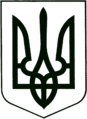 УКРАЇНА
МОГИЛІВ-ПОДІЛЬСЬКА МІСЬКА РАДА
ВІННИЦЬКОЇ ОБЛАСТІВИКОНАВЧИЙ КОМІТЕТ                                                           РІШЕННЯ №263Від 11.08.2022р.                                              м. Могилів-ПодільськийПро видачу дублікату свідоцтва про право власності на житло           Керуючись ст. 30 Закону України «Про місцеве самоврядування в Україні», Положенням Державного комітету України по житлово-комунальному господарству від 15.09.1992 року №56 «Про порядок передачі квартир (будинків) у приватну власність громадян», у відповідності з роз’ясненням наданим в листі Державної реєстраційної служби України від 15.01.2013 року №12-06-15-13 «Щодо видачі дублікатів втрачених або зіпсованих документів», розглянувши заяву гр. _______ про видачу дублікату свідоцтва на житло від 08.08.2022 року за вх. №______________, - виконком міської ради ВИРІШИВ:1. Оформити та видати заявниці дублікат свідоцтва про право власності на     житло:    - на квартиру №__ по _______________, ___ у м. Могилеві-Подільському       Вінницької області, видане на підставі розпорядження бюро по приватизації       державного житлового фонду виконкому міської ради від 21.12.2000 року      №____ – _________________________________.2. Головному спеціалісту з житлових питань відділу комунального майна     управління житлово-комунального господарства міської ради Кушніру П.П.     здійснити заходи, передбачені чинним законодавством.    3. Контроль за виконанням даного рішення покласти на заступника міського         голови з питань діяльності виконавчих органів Слободянюка М.В..        Міський голова                                                      Геннадій ГЛУХМАНЮК